Gráficas con asíntotas, parte 2Grafica cada función racional. Asegúrate de etiquetar las asíntotas.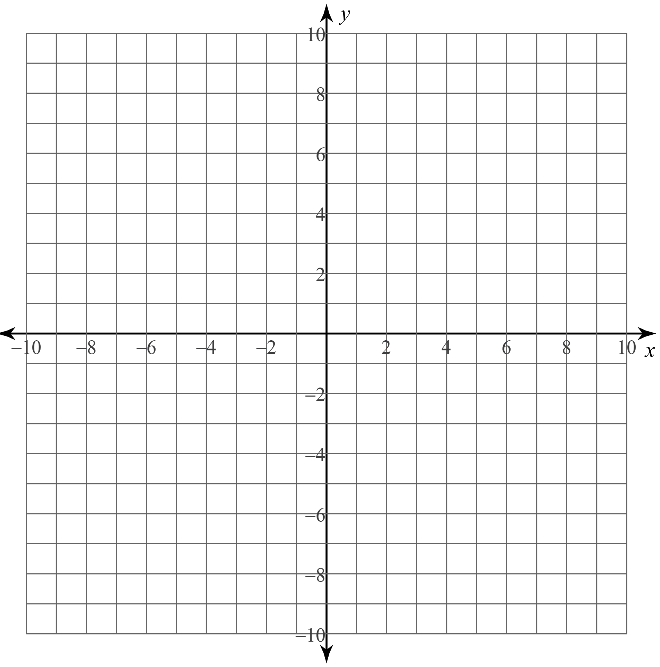 1)   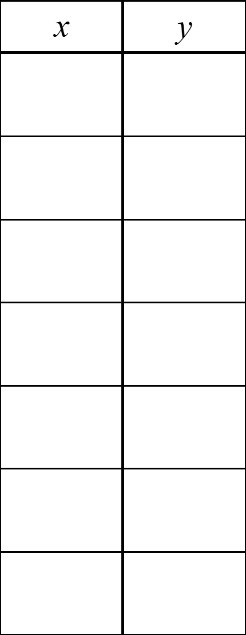 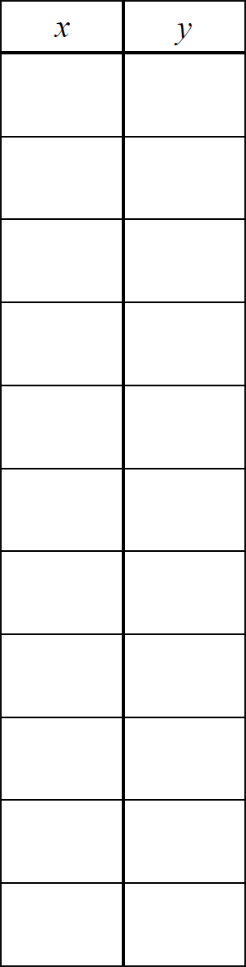 2)   3)   